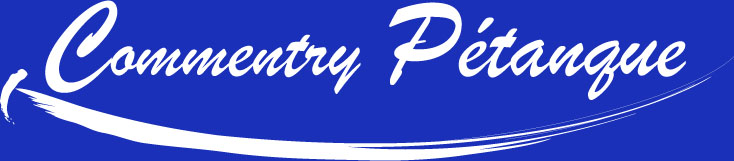 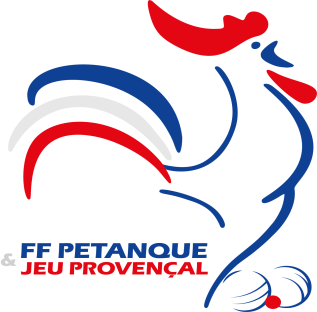 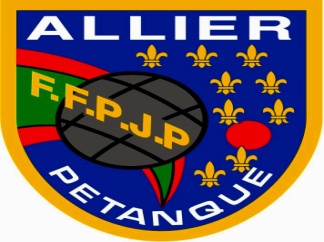 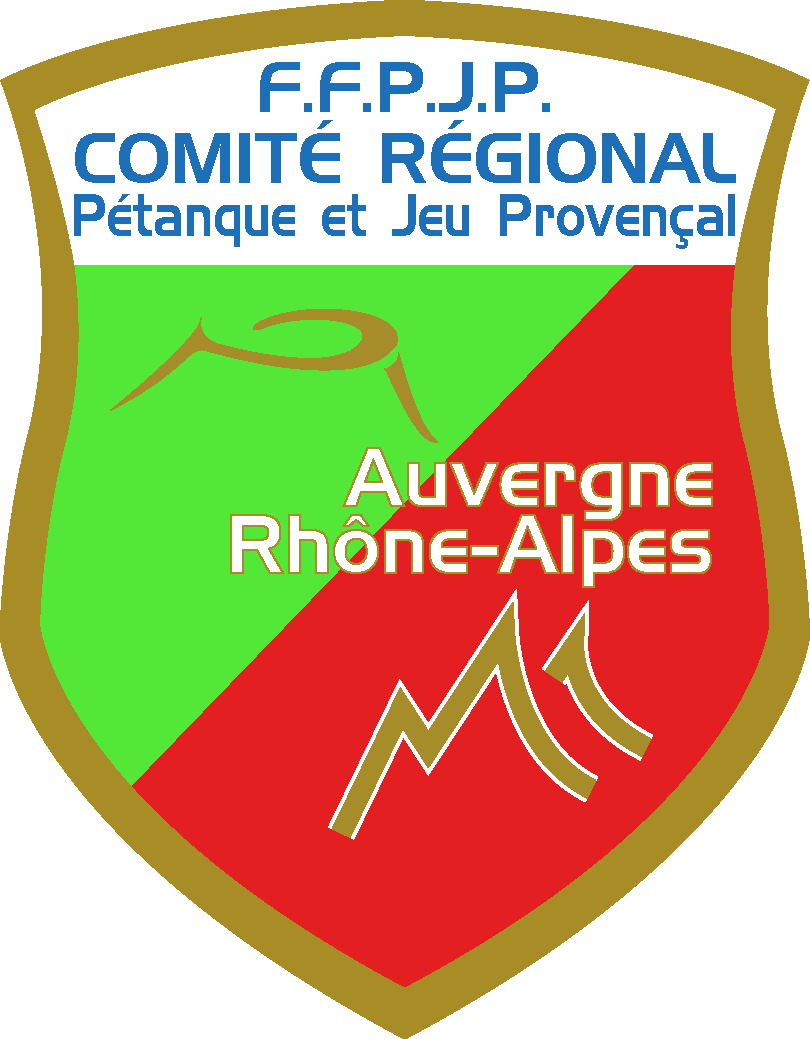 SAMEDI 26 FEVRIER 2022CONCOURS EN TRIPLETTEDIMANCHE  27 FEVRIER 2022CONCOURS EN DOUBLETTEAu Boulodrome Couvert C.FAZZINOLimité 128 équipes       Départemental A B C Inscriptions : 13H15   Début du concours : 14h15Engagement pour chaque concours5€ par joueur+ 1 €/joueur pour frais de gestion du boulodromeINDEMNITES : Engagements +30 %L’entrée au Boulodrome sera soumise au règlement des conditions sanitaires nationales du moment